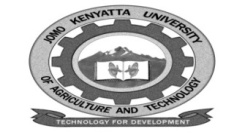 W1-2-60-1-6JOMO KENYATTA UNIVERSITY OF AGRICULTURE AND TECHNOLOGYUNIVERSITY EXAMINATIONS 2014/2015YEAR I SEMESTER I  EXAMINATION FOR THE DIPLOMA IN  BUSINESS ADMINISTRATIONHCB 0101/HCB 0103:  FINANCIAL ACCOUNTING/PRINCIPLES OF ACCOUNTING AND FINANCEDATE:DECEMBER 2014                                                               TIME: 1.5 HOURSINSTRUCTIONS:  Answer question one and any other two questions.QUESTION ONE (30 MARKS)a.	What is accounting?								(2 marks)b.	State and explain four accounting concepts?				(8 marks)c.	ABC ltd drew up the following Trial balance as at 30 September 2014.  You are 	required to draft the trading and profit Loss account for the year to 30 	September 2014 and a balance sheet as at that date.			(20 marks)TRIAL BALANCE AS AT 30 SEPT 2014.NOTE:  Stock at 30 September 2014 was ksh 27475.QUESTION TWO (15 MARKS)XYZ LTD  made the following transactions during the month of January 2014.RequiredPrepare a cash book of XYZ ltd in the month of January 2014.		QUESTION THREE (15 MARKS)a.	State the reasons why business enter into partnership.		(5 marks)b.	State and briefly explain the contents of a partnership agreement.	(10 marks)QUESTION FOUR (15 MARKS)a.	State and explain five financial objectives of a business entity.	(10 marks)b.	Define the following cost behavios.					(5 marks)	i.	Fixed cost	ii.	Variable cost	iii.	Mixed cost.QUESTION FIVE (15 MARKS)a.	What do you understand by the term time value of money.b.	Below is a sales journal and a Return Inwards journal of XYZ Ltd.XYZ LTDSALES JOURNALXYZ LTDRETURN INWARD JOURNALRequiredPrepare the sales ledger and the general ledger of XYZ of the month of  January 2014.												(13 marks)	DRCRCapital30955Drawings8420Cash at bank3115Cash in hand295Debtors 12300Creditors9370Stock 30 September 201323910Motor van4100Office equipment6250Sales130900Purchases92100Return inwards550Carriage inwards215Return outwards307Carriage outwards309Motor expenses1630Rent2970Telephone charges405Wages and salaries12810Insurance 492Office expenses1377Sundry expenses2841715321715322014 JAN 1stProprietor puts capital into a bank account for the business worth ksh 15000.2ndReceived cheque from M Boon of ksh 10004th Cash sale of sh 80006th Paid rent by cash of ksh 25007thBanked ksh 1500 of the cash held by the firm15th Cash sale paid direct into the bank account worth ksh 140023rdPaid cheque to S wills worth ksh 200030th Paid wages in cash worth ksh 3000.2014INVOICENUMBERFOLIOAMOUNTJAN 1 Mr Kamau1020100015 Mr Otieno1021150020 Mr Tum1022200029 Mr John 1023250070002014INVOICE NUMBERFOLIOAMOUNTJANS Mr Kamau14/0120017 Mr Otieno14/0230025 Mr Tum14/0340030 Mr John14/045001400